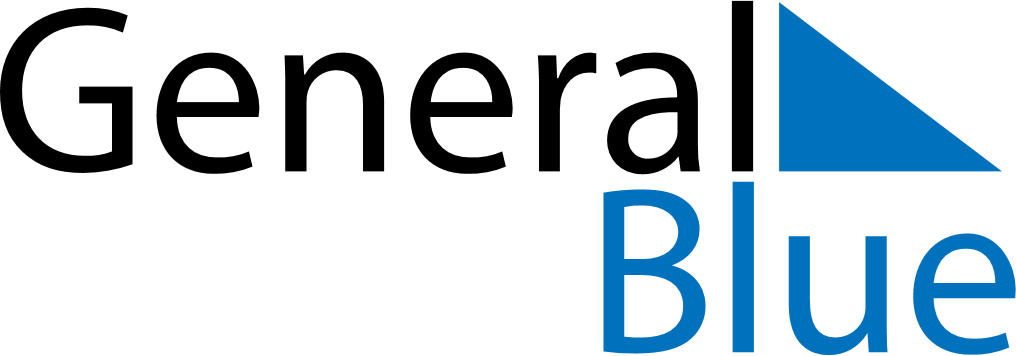 May 1770May 1770May 1770May 1770May 1770SundayMondayTuesdayWednesdayThursdayFridaySaturday12345678910111213141516171819202122232425262728293031